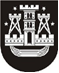 KLAIPĖDOS MIESTO SAVIVALDYBĖS TARYBASPRENDIMASDĖL klaipėdos miesto savivaldybės tarybos 2013 m. gruodžio 18 d. sprendimO Nr. T2-327 „DĖL TRUMPALAIKĖS IR ILGALAIKĖS SOCIALINĖS GLOBOS IŠLAIDŲ IŠ SAVIVALDYBĖS BIUDŽETO FINANSAVIMO MAKSIMALAUS DYDŽIO PATVIRTINIMO“ PAKEITIMO2021 m. kovo 25 d. Nr. T2-69KlaipėdaVadovaudamasi Lietuvos Respublikos vietos savivaldos įstatymo 18 straipsnio 1 dalimi ir Socialinių paslaugų finansavimo ir lėšų apskaičiavimo metodikos, patvirtintos Lietuvos Respublikos Vyriausybės . spalio 10 d. nutarimu Nr. 978 „Dėl Socialinių paslaugų finansavimo ir lėšų apskaičiavimo metodikos patvirtinimo“, 32 punktu, Klaipėdos miesto savivaldybės taryba nusprendžia:1. Pakeisti Klaipėdos miesto savivaldybės tarybos 2013 m. gruodžio 18 d. sprendimą Nr. T2-327 „Dėl trumpalaikės ir ilgalaikės socialinės globos išlaidų iš savivaldybės biudžeto finansavimo maksimalaus dydžio patvirtinimo“ ir 1.1 papunktį išdėstyti taip:„1.1. senyvo amžiaus ir suaugusiems asmenims su negalia – iki 20 bazinių socialinių išmokų per mėnesį;“.2. Skelbti šį sprendimą Teisės aktų registre ir Klaipėdos miesto savivaldybės interneto svetainėje.Savivaldybės merasVytautas Grubliauskas